SMLOUVA O SVĚŘENÍ HODNOT A HMOTNÉ ODPOVĚDNOSTIpodle § 1746 zákona č. 89/2012 Sb. občanského zákoníkuuzavřená níže uvedeného dne, měsíce a rokumezi níže uvedenými smluvními stranamiStrana zelenýchse sídlem náměstí Hrdinů 1125/8, 140 00 Praha 4IČ 00409740zastoupená Jitkou Nesrstovou jako statutárním orgánem Strany zelených(dále jen „strana“)ajméno			.................................................................narozen/-a		…..............................................................trvale bytem		…..............................................................(dále jen „pověřená osoba“)Smluvní strany shodně potvrzují, že …................................... je pověřenou osobou, které strana svěřuje finanční prostředky, správu rozpočtu a jiný majetek KO/MO/ZO …………………………………….. (dále jen „svěřené hodnoty“).Pověřená osoba je povinna se svěřenými hodnotami nakládat s péčí řádného hospodáře
a dodržovat nákladovou stránku rozpočtu, je povinna dodržovat Stanovy Strany zelených, Hospodářský řád Strany zelených a další platné vnitřní předpisy Strany zelených a směrnice pro nakládání s majetkem strany a zákonné předpisy. Pověřená osoba plně odpovídá za případnou škodu na svěřených hodnotách a za překročení schváleného rozpočtu.Převzetí finančních prostředků nebo majetku pověřenou osobou musí být prokazatelné (např. formou protokolárního zápisu, účetního dokladu apod.).Pověřená osoba je povinna svěřené hodnoty včas a řádně vyúčtovat – v souladu
s Hospodářským řádem a dalšími vnitřními předpisy strany – a na požádání bez zbytečného odkladu vrátit převzaté finanční prostředky a majetek. K vyúčtování připojí pověřená osoba účetní doklady, které budou mít veškeré potřebné náležitosti podle zákonných a vnitřních předpisů.V případě, že pověřené osobě zanikne její funkce, je povinna neprodleně (nejpozději však do 10 dnů) vrátit finanční prostředky a majetek protokolárně zpět straně. Do té doby za ně plně odpovídá.V Praze dne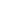 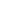 